Supplementary Information Table 1. The results of EDX represents the general element compositions analyzed the growth layers and nuclei colonies (Fig.5c). Sp. Refers to EDX spectrum.Table 2. Table of ICP-MS analysis of soil profile (3rd soil layer), weathered rock, and fresh rock by weight %.Table 3. The results of EDX represent the general element compositions analyzed in the EPS-like structures (Fig.SI 2). Sp. Refers to EDX spectrum.Table 4. The results of EDX represent the general element compositions analyzed in the EPS-like structures (Fig.SI 3). Sp. Refers to EDX spectrum.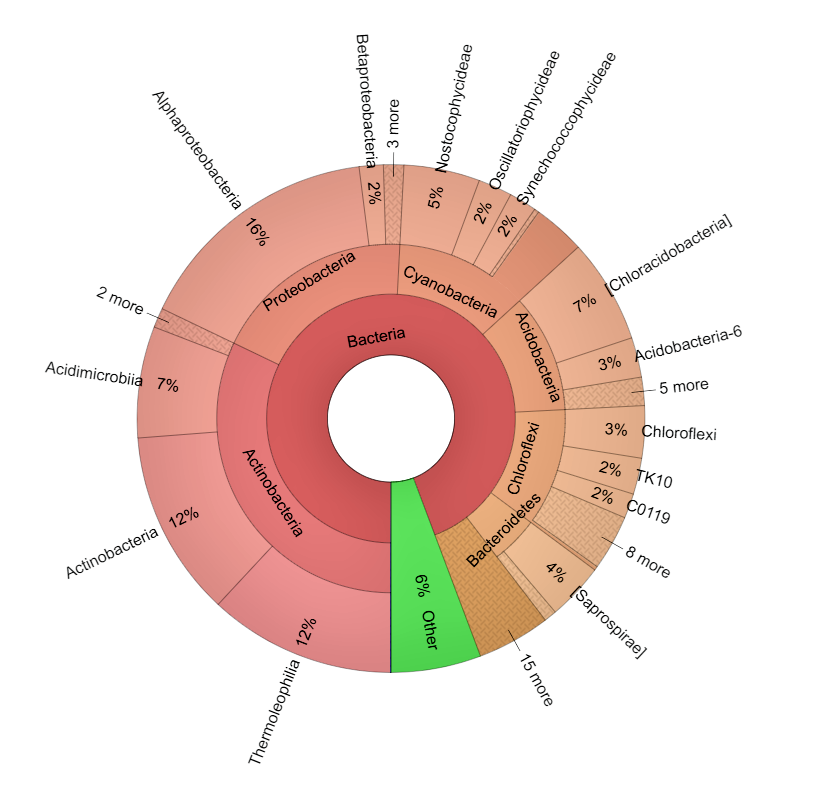 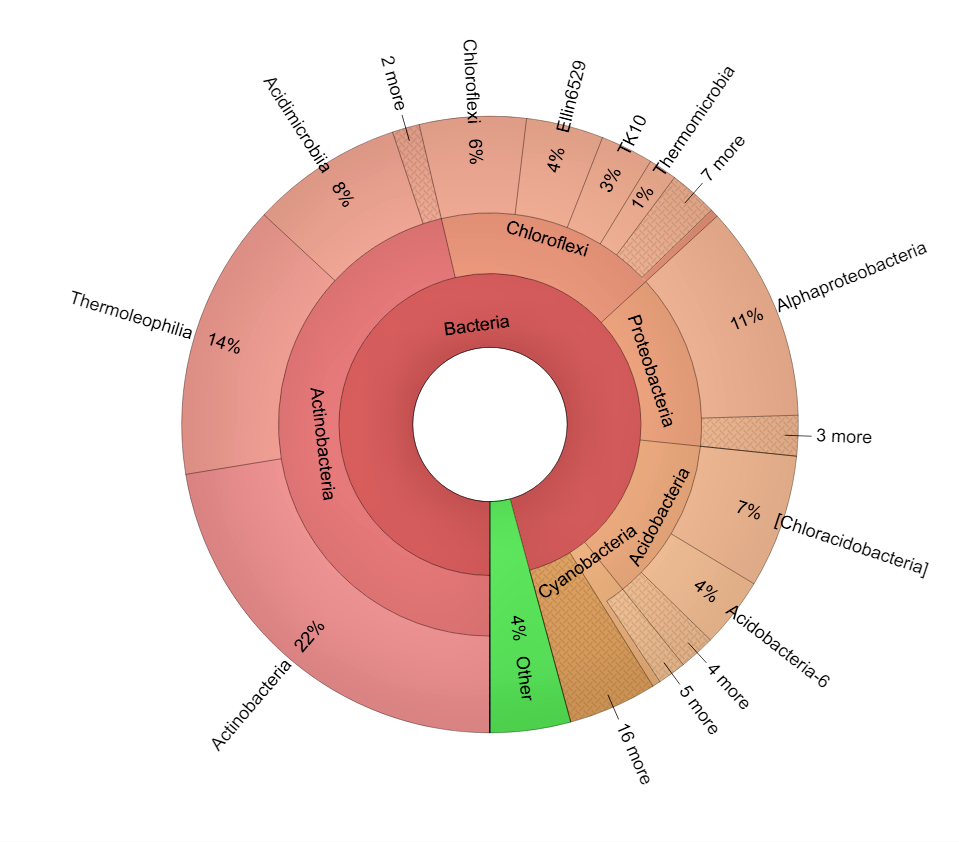 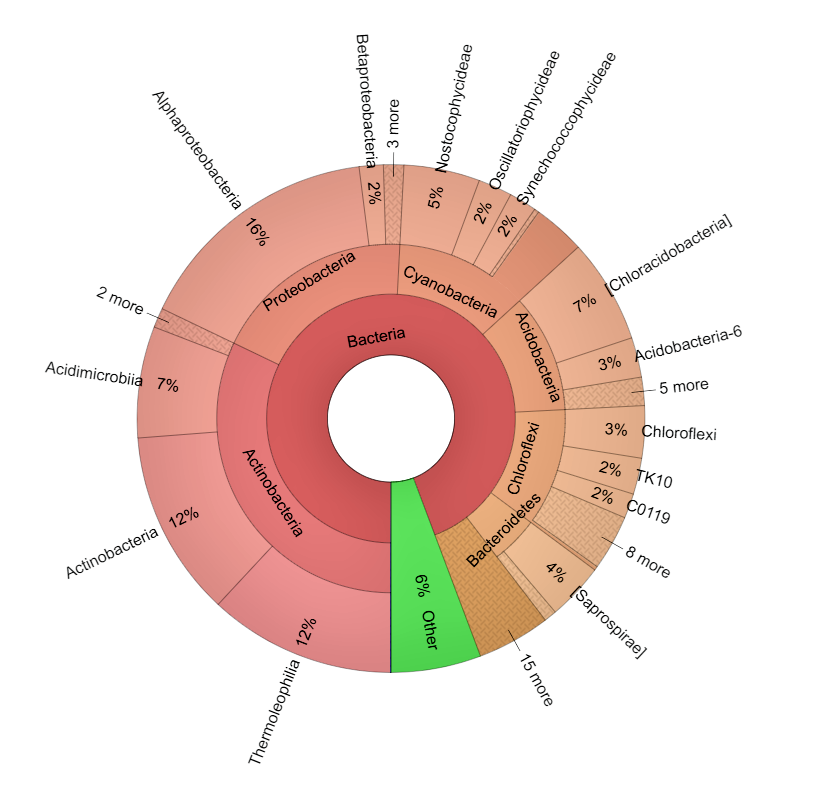 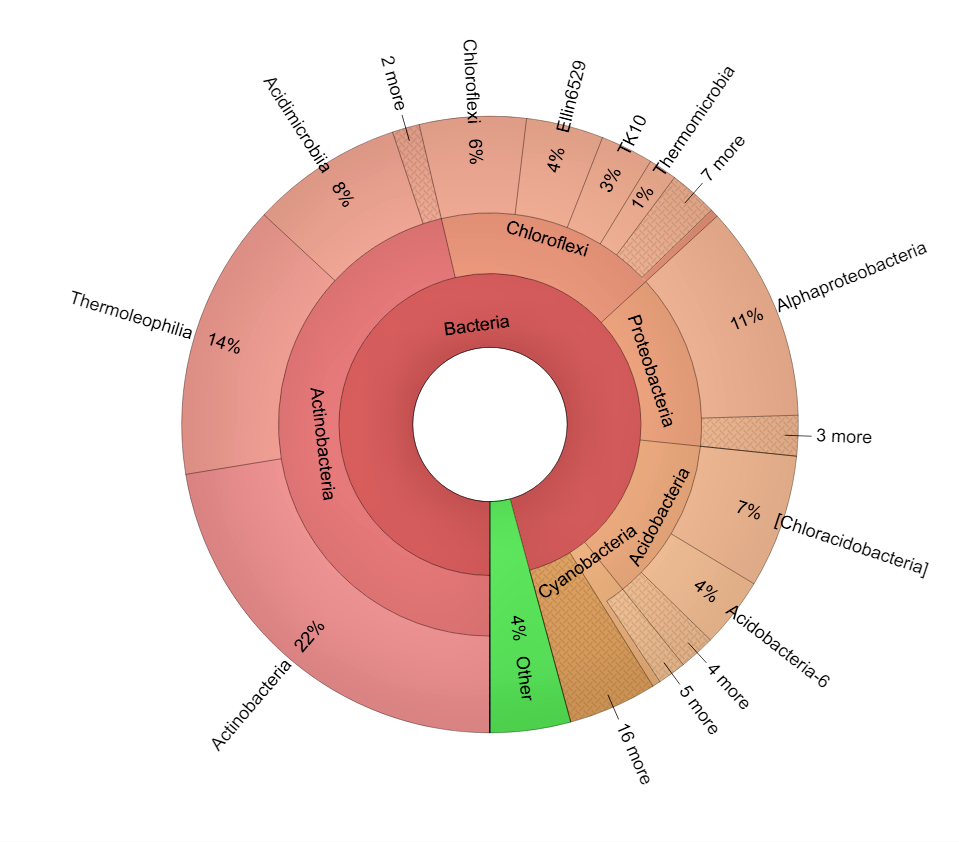 Figure 1. Krona plot of 16S rRNA Gene Sequencing showing identified bacterial species present in weathered hematite sample. (a) HR fragments soaked in nuclease-free water and (b) crushed HR sample mixed well in nuclease-free water (from 3rd soil profile).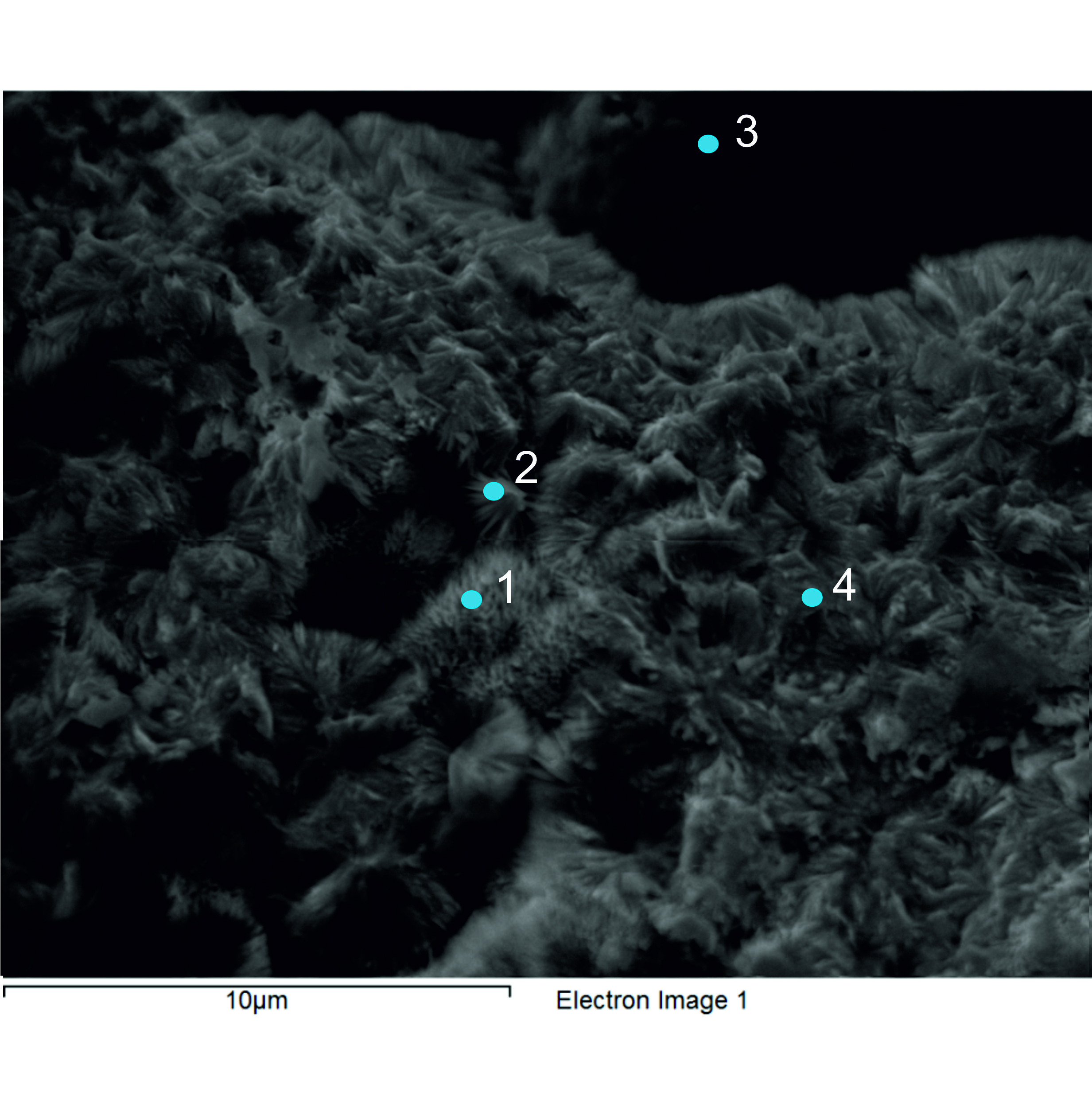 Figure 2. The image showing the points of a scanning electron microscope- Energy Dispersive X-Ray (SEM-EDX) focusing on the remnant EPS like structures. 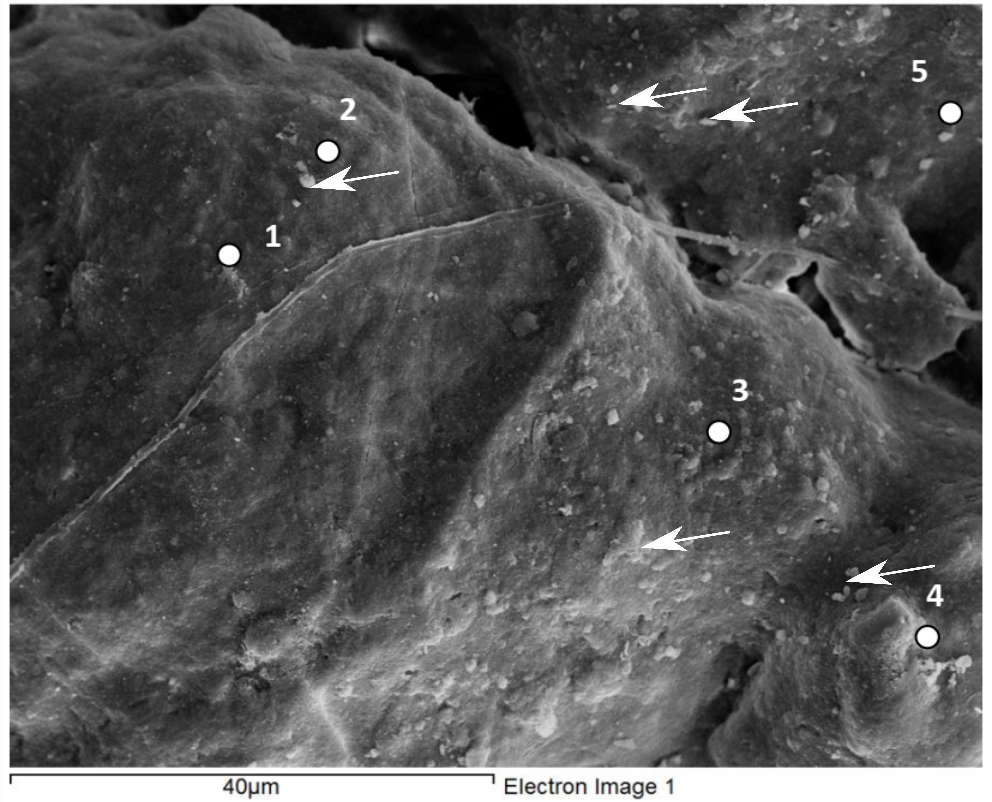 Figure 3. Scanning electron microscope- Energy Dispersive X-Ray (SEM-EDX) analysis carried out in the blue-green granular section from a sample collected in 2018. Arrow marks indicate the examples of EPS like structure. The numbered points indicate the locations where SEM-EDX analysis was carried out for the EPS-like structures.ElementNuclei colonies region Nuclei colonies region Nuclei colonies region Nuclei colonies region Nuclei colonies region Nuclei colonies region Nuclei colonies region Nuclei colonies region Nuclei colonies region Nuclei colonies region Nuclei colonies region Nuclei colonies region ElementSp.2Sp.3Sp.5Sp.6Sp.16Sp.17Sp.18Sp.19Sp.20Sp.21Sp.22Sp.23C 0.00.00.00.07.13.40.00.00.00.00.00.0Al 0.00.00.00.00.60.00.00.00.00.00.00.0Si 0.00.00.21.30.50.00.00.00.41.80.00.0Fe 77.775.877.475.655.868.077.777.777.073.976.677.7O22.322.522.423.136.028.622.322.322.623.622.422.3P0.00.00.00.00.00.00.00.00.00.00.00.0ElementGrowth layers Growth layers Growth layers Growth layers Growth layers Growth layers Growth layers Growth layers Growth layers Growth layers Growth layers Growth layers ElementSp.1Sp.4Sp.7Sp.8Sp.9Sp.10Sp.11Sp.12Sp.13Sp.14Sp.15Sp.24C 0.07.58.77.54.40.06.90.010.78.06.64.2Al 0.60.00.00.70.00.05.80.40.00.70.40.6Si 0.41.01.51.50.00.04.80.51.01.01.00.9Fe 76.252.550.453.065.277.741.676.443.552.556.862.8O22.837.839.437.430.422.340.922.843.737.935.330.9P0.01.20.00.00.00.00.00.01.20.00.00.0 Element3rd soil profileWeathered rockFresh rockLi150398Be182813Al16092435952194081K1051287795380Ca1041176242938V7807860893Cr641454506Mn113957386353715Fe56205607026539122228084Fe57183259625345812188078Co6558254163Ni1797668126Cu37882059521Zn34312692314Ga84443176As390821478Se929332Rb47138Sr20014918Ba14202387431111Tl017613206Pb395371171207Pb 339317146208Pb363287155Na3654102264161Mg97021289610ElementSp1 Sp2 Sp3 Sp4 C           2.58 2.833.130.00Al            0.000.000.000.78Si           0.83 1.051.331.39Fe         67.70 66.465.1273.02O        28.16 28.8629.5824.11P          0.74 0.860.840.71Element Sp1 Sp2 Sp3 Sp4 Sp5C 16.88 15.24 13.76 4.23 11.21Al 4.48 3.80 10.91 1.68 11.19Si 3.62 8.16 10.75 1.20 10.73K 0.14 0.14 0.07 0.00 0.13Ca 0.26 2.78 0.01 0.15 0.02Fe 16.64 12.00 4.56 61.09 11.38O 57.98 57.87 59.94 31.69 55.34